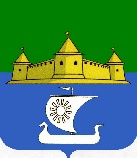 МУНИЦИПАЛЬНОЕ ОБРАЗОВАНИЕ«МОРОЗОВСКОЕ ГОРОДСКОЕ ПОСЕЛЕНИЕ  ВСЕВОЛОЖСКОГО МУНИЦИПАЛЬНОГО РАЙОНА ЛЕНИНГРАДСКОЙ ОБЛАСТИ»СОВЕТ ДЕПУТАТОВР Е Ш Е Н И Еот «28» февраля 2022 г. года № 12На основании статьи 37 Федерального закона от 06.10.2003г. № 131-ФЗ «Об общих принципах организации местного самоуправления в Российской Федерации», Устава муниципального образования «Морозовское городское поселение Всеволожского муниципального района Ленинградской области», Совет депутатов принял   РЕШЕНИЕ:	1. Утвердить организационную структуру администрации муниципального образования «Морозовское городское поселение Всеволожского муниципального района Ленинградской области» согласно приложению №1.	2. Согласовать штат администрации муниципального образования «Морозовское городское поселение Всеволожского муниципального района Ленинградской области» в количестве 17 единиц согласно приложению № 2.	3. Настоящее решение вступает в силу с момента принятия.	4. С момента принятия настоящего решения признать утратившим силу решение совета депутатов от 21 декабря 2021 года № 36 «Об утверждении организационной структуры и штатного расписания администрации муниципального образования «Морозовское городское поселение Всеволожского муниципального района Ленинградской области». 	5. Опубликовать настоящее решение в газете «Всеволожские вести» и разместить настоящее решение на официальном сайте муниципального образования www.adminmgp.ru.	6.  Контроль за исполнением настоящего решения возложить на исполняющего обязанности главы администрации муниципального образования «Морозовское городское поселение Всеволожского муниципального района Ленинградской области» Панфилова Р.С.Глава муниципального образования					                 С.А. ПирютковПриложение № 1к решению Совета депутатовМО «Морозовское городское поселение»от 28.02.2022 года № 12Организационная структураадминистрации муниципального образования «Морозовское городское поселениеВсеволожского муниципального района Ленинградской области»Приложение № 2к решению Совета депутатовМО «Морозовское городское поселение»от 28.02.2022 года № 12Об утверждении организационной структуры и согласовании штатного расписания администрации муниципального образования «Морозовское городское поселение Всеволожского муниципального района Ленинградской области»Администрация МО "Морозовское городское поселение
 Всеволожского муниципального района Ленинградской области"Администрация МО "Морозовское городское поселение
 Всеволожского муниципального района Ленинградской области"Администрация МО "Морозовское городское поселение
 Всеволожского муниципального района Ленинградской области"Администрация МО "Морозовское городское поселение
 Всеволожского муниципального района Ленинградской области"Администрация МО "Морозовское городское поселение
 Всеволожского муниципального района Ленинградской области"Администрация МО "Морозовское городское поселение
 Всеволожского муниципального района Ленинградской области"Администрация МО "Морозовское городское поселение
 Всеволожского муниципального района Ленинградской области"Администрация МО "Морозовское городское поселение
 Всеволожского муниципального района Ленинградской области"Администрация МО "Морозовское городское поселение
 Всеволожского муниципального района Ленинградской области"Администрация МО "Морозовское городское поселение
 Всеволожского муниципального района Ленинградской области"Администрация МО "Морозовское городское поселение
 Всеволожского муниципального района Ленинградской области"Администрация МО "Морозовское городское поселение
 Всеволожского муниципального района Ленинградской области"Администрация МО "Морозовское городское поселение
 Всеволожского муниципального района Ленинградской области"Администрация МО "Морозовское городское поселение
 Всеволожского муниципального района Ленинградской области"Администрация МО "Морозовское городское поселение
 Всеволожского муниципального района Ленинградской области"Администрация МО "Морозовское городское поселение
 Всеволожского муниципального района Ленинградской области"Администрация МО "Морозовское городское поселение
 Всеволожского муниципального района Ленинградской области"Администрация МО "Морозовское городское поселение
 Всеволожского муниципального района Ленинградской области"Администрация МО "Морозовское городское поселение
 Всеволожского муниципального района Ленинградской области"Администрация МО "Морозовское городское поселение
 Всеволожского муниципального района Ленинградской области"Администрация МО "Морозовское городское поселение
 Всеволожского муниципального района Ленинградской области"Администрация МО "Морозовское городское поселение
 Всеволожского муниципального района Ленинградской области"Администрация МО "Морозовское городское поселение
 Всеволожского муниципального района Ленинградской области"Администрация МО "Морозовское городское поселение
 Всеволожского муниципального района Ленинградской области"Администрация МО "Морозовское городское поселение
 Всеволожского муниципального района Ленинградской области"Администрация МО "Морозовское городское поселение
 Всеволожского муниципального района Ленинградской области"Администрация МО "Морозовское городское поселение
 Всеволожского муниципального района Ленинградской области"Администрация МО "Морозовское городское поселение
 Всеволожского муниципального района Ленинградской области"Администрация МО "Морозовское городское поселение
 Всеволожского муниципального района Ленинградской области"Администрация МО "Морозовское городское поселение
 Всеволожского муниципального района Ленинградской области"Администрация МО "Морозовское городское поселение
 Всеволожского муниципального района Ленинградской области"Администрация МО "Морозовское городское поселение
 Всеволожского муниципального района Ленинградской области"Администрация МО "Морозовское городское поселение
 Всеволожского муниципального района Ленинградской области"Администрация МО "Морозовское городское поселение
 Всеволожского муниципального района Ленинградской области"Администрация МО "Морозовское городское поселение
 Всеволожского муниципального района Ленинградской области"Администрация МО "Морозовское городское поселение
 Всеволожского муниципального района Ленинградской области"Администрация МО "Морозовское городское поселение
 Всеволожского муниципального района Ленинградской области"Администрация МО "Морозовское городское поселение
 Всеволожского муниципального района Ленинградской области"Администрация МО "Морозовское городское поселение
 Всеволожского муниципального района Ленинградской области"Администрация МО "Морозовское городское поселение
 Всеволожского муниципального района Ленинградской области"Администрация МО "Морозовское городское поселение
 Всеволожского муниципального района Ленинградской области"Администрация МО "Морозовское городское поселение
 Всеволожского муниципального района Ленинградской области"Администрация МО "Морозовское городское поселение
 Всеволожского муниципального района Ленинградской области"Администрация МО "Морозовское городское поселение
 Всеволожского муниципального района Ленинградской области"Администрация МО "Морозовское городское поселение
 Всеволожского муниципального района Ленинградской области"Администрация МО "Морозовское городское поселение
 Всеволожского муниципального района Ленинградской области"Администрация МО "Морозовское городское поселение
 Всеволожского муниципального района Ленинградской области"Администрация МО "Морозовское городское поселение
 Всеволожского муниципального района Ленинградской области"Администрация МО "Морозовское городское поселение
 Всеволожского муниципального района Ленинградской области"Администрация МО "Морозовское городское поселение
 Всеволожского муниципального района Ленинградской области"Администрация МО "Морозовское городское поселение
 Всеволожского муниципального района Ленинградской области"Администрация МО "Морозовское городское поселение
 Всеволожского муниципального района Ленинградской области"Администрация МО "Морозовское городское поселение
 Всеволожского муниципального района Ленинградской области"Администрация МО "Морозовское городское поселение
 Всеволожского муниципального района Ленинградской области"Администрация МО "Морозовское городское поселение
 Всеволожского муниципального района Ленинградской области"Администрация МО "Морозовское городское поселение
 Всеволожского муниципального района Ленинградской области"Администрация МО "Морозовское городское поселение
 Всеволожского муниципального района Ленинградской области"Администрация МО "Морозовское городское поселение
 Всеволожского муниципального района Ленинградской области"Администрация МО "Морозовское городское поселение
 Всеволожского муниципального района Ленинградской области"Номер документаНомер документаНомер документаНомер документаНомер документаНомер документаНомер документаНомер документаНомер документаНомер документаНомер документаНомер документаНомер документаНомер документаНомер документаДата составленияДата составленияДата составленияДата составленияДата составленияДата составленияДата составленияДата составленияДата составленияУтвержденоУтвержденоУтвержденоУтвержденоУтвержденоУтвержденоРаспоряжением от _____________№___лсРаспоряжением от _____________№___лсРаспоряжением от _____________№___лсРаспоряжением от _____________№___лсРаспоряжением от _____________№___лсРаспоряжением от _____________№___лсРаспоряжением от _____________№___лсРаспоряжением от _____________№___лсРаспоряжением от _____________№___лсРаспоряжением от _____________№___лсРаспоряжением от _____________№___лсРаспоряжением от _____________№___лсРаспоряжением от _____________№___лсРаспоряжением от _____________№___лсРаспоряжением от _____________№___лсРаспоряжением от _____________№___лсРаспоряжением от _____________№___лсРаспоряжением от _____________№___лсРаспоряжением от _____________№___лсРаспоряжением от _____________№___лсРаспоряжением от _____________№___лсРаспоряжением от _____________№___лсРаспоряжением от _____________№___лсРаспоряжением от _____________№___лс1,11,11,1Штат в количестве Штат в количестве Штат в количестве Штат в количестве Штат в количестве Штат в количестве 17,017,017,017,0единицединицединицединицединицна период с "__" _______ 20___ годана период с "__" _______ 20___ годана период с "__" _______ 20___ годана период с "__" _______ 20___ годана период с "__" _______ 20___ годана период с "__" _______ 20___ годана период с "__" _______ 20___ годана период с "__" _______ 20___ годана период с "__" _______ 20___ годана период с "__" _______ 20___ годана период с "__" _______ 20___ годана период с "__" _______ 20___ годана период с "__" _______ 20___ годана период с "__" _______ 20___ годана период с "__" _______ 20___ годана период с "__" _______ 20___ годана период с "__" _______ 20___ годана период с "__" _______ 20___ годана период с "__" _______ 20___ годана период с "__" _______ 20___ годана период с "__" _______ 20___ годана период с "__" _______ 20___ годана период с "__" _______ 20___ годана период с "__" _______ 20___ годаГлава администрации________________ Глава администрации________________ Глава администрации________________ Глава администрации________________ Глава администрации________________ Глава администрации________________ Глава администрации________________ Глава администрации________________ Глава администрации________________ Глава администрации________________ Глава администрации________________ Глава администрации________________ Глава администрации________________ Глава администрации________________ Глава администрации________________ Глава администрации________________ Глава администрации________________ Глава администрации________________ Глава администрации________________ Глава администрации________________ Глава администрации________________ Глава администрации________________ Глава администрации________________ № 
п/п № 
п/п Наименование 
структурного 
подразделенияНаименование 
структурного 
подразделенияКатегория
муниципальной
службыКатегория
муниципальной
службыКатегория
муниципальной
службыДолжность, класс квалификацииДолжность, класс квалификацииДолжность, класс квалификацииДолжность, класс квалификацииДолжность, класс квалификацииКол-во
штатных
единицКол-во
штатных
единицКол-во
штатных
единицКол-во
штатных
единицМесячный 
должностной
окладМесячный 
должностной
окладМесячный 
должностной
окладМесячный 
должностной
окладМесячный 
должностной
окладКлассный чинКлассный чинКлассный чинКлассный чинЗа выслугу летЗа выслугу летЗа выслугу летЗа выслугу летЗа выслугу летЗа выслугу летДополнительные выплаты (надбавки), руб.Дополнительные выплаты (надбавки), руб.Дополнительные выплаты (надбавки), руб.Дополнительные выплаты (надбавки), руб.Дополнительные выплаты (надбавки), руб.Дополнительные выплаты (надбавки), руб.Дополнительные выплаты (надбавки), руб.Дополнительные выплаты (надбавки), руб.Дополнительные выплаты (надбавки), руб.Дополнительные выплаты (надбавки), руб.Дополнительные выплаты (надбавки), руб.Дополнительные выплаты (надбавки), руб.Дополнительные выплаты (надбавки), руб.Дополнительные выплаты (надбавки), руб.Дополнительные выплаты (надбавки), руб.Дополнительные выплаты (надбавки), руб.Дополнительные выплаты (надбавки), руб.Дополнительные выплаты (надбавки), руб.Дополнительные выплаты (надбавки), руб.Дополнительные выплаты (надбавки), руб.Всего 
в месяцВсего 
в месяцВсего 
в месяцВсего 
в месяцВсего 
в месяц№ 
п/п № 
п/п Наименование 
структурного 
подразделенияНаименование 
структурного 
подразделенияКатегория
муниципальной
службыКатегория
муниципальной
службыКатегория
муниципальной
службыДолжность, класс квалификацииДолжность, класс квалификацииДолжность, класс квалификацииДолжность, класс квалификацииДолжность, класс квалификацииКол-во
штатных
единицКол-во
штатных
единицКол-во
штатных
единицКол-во
штатных
единицМесячный 
должностной
окладМесячный 
должностной
окладМесячный 
должностной
окладМесячный 
должностной
окладМесячный 
должностной
окладКлассный чинКлассный чинКлассный чинКлассный чинЗа выслугу летЗа выслугу летЗа выслугу летЗа выслугу летЗа выслугу летЗа выслугу летЗа особые 
условия муниципальной службы За особые 
условия муниципальной службы За особые 
условия муниципальной службы За особые 
условия муниципальной службы За особые 
условия муниципальной службы За особые 
условия муниципальной службы За особые 
условия муниципальной службы За особые 
условия муниципальной службы За особые 
условия муниципальной службы Ежемесячное
денежное
 поощрениеЕжемесячное
денежное
 поощрениеЕжемесячное
денежное
 поощрениеЕжемесячное
денежное
 поощрениеЗа выполнение 
особо важных и 
сложных заданий За выполнение 
особо важных и 
сложных заданий За выполнение 
особо важных и 
сложных заданий За выполнение 
особо важных и 
сложных заданий За выполнение 
особо важных и 
сложных заданий За выполнение 
особо важных и 
сложных заданий За выполнение 
особо важных и 
сложных заданий Всего 
в месяцВсего 
в месяцВсего 
в месяцВсего 
в месяцВсего 
в месяцруб.руб.руб.руб.%%%руб.руб.руб.%%%руб.руб.руб.руб.руб.руб.%руб.руб.руб.%%%руб.руб.руб.руб.руб.руб.руб.руб.руб.11Высшее
должностное
лицоВысшее
должностное
лицоВысшее
должностное
лицоГлава администрацииГлава администрацииГлава администрацииГлава администрацииГлава администрации111122РуководительРуководительРуководительЗам. главы администрации по архитектуре и управлению имуществом Зам. главы администрации по архитектуре и управлению имуществом Зам. главы администрации по архитектуре и управлению имуществом Зам. главы администрации по архитектуре и управлению имуществом Зам. главы администрации по архитектуре и управлению имуществом 111133РуководительРуководительРуководительЗам. главы администрацииЗам. главы администрацииЗам. главы администрацииЗам. главы администрацииЗам. главы администрации111144Финансово-
экономический секторФинансово-
экономический секторРуководительРуководительРуководительНачальник финансово-
экономического сектораНачальник финансово-
экономического сектораНачальник финансово-
экономического сектораНачальник финансово-
экономического сектораНачальник финансово-
экономического сектора111155Финансово-
экономический секторФинансово-
экономический секторГлавный специалистГлавный специалистГлавный специалистГлавный  специалист - главный бухгалтерГлавный  специалист - главный бухгалтерГлавный  специалист - главный бухгалтерГлавный  специалист - главный бухгалтерГлавный  специалист - главный бухгалтер111166Сектор по архитектуре, градостроительству и землеустройствуСектор по архитектуре, градостроительству и землеустройствуРуководительРуководительРуководительНачальник сектора по архитектуре, градостроительству и землеустройствуНачальник сектора по архитектуре, градостроительству и землеустройствуНачальник сектора по архитектуре, градостроительству и землеустройствуНачальник сектора по архитектуре, градостроительству и землеустройствуНачальник сектора по архитектуре, градостроительству и землеустройству111177Сектор по архитектуре, градостроительству и землеустройствуСектор по архитектуре, градостроительству и землеустройствуСпециалистСпециалистСпециалистГлавный специалист сектора по архитектуре, градостроительству и землеустройствуГлавный специалист сектора по архитектуре, градостроительству и землеустройствуГлавный специалист сектора по архитектуре, градостроительству и землеустройствуГлавный специалист сектора по архитектуре, градостроительству и землеустройствуГлавный специалист сектора по архитектуре, градостроительству и землеустройству111188Сектор по архитектуре, градостроительству и землеустройствуСектор по архитектуре, градостроительству и землеустройствуСпециалистСпециалистСпециалистСпециалист - юрисконсультСпециалист - юрисконсультСпециалист - юрисконсультСпециалист - юрисконсультСпециалист - юрисконсульт111199Главный специалистГлавный специалистГлавный специалистГлавный специалист - экономист (контрактный управляющий)Главный специалист - экономист (контрактный управляющий)Главный специалист - экономист (контрактный управляющий)Главный специалист - экономист (контрактный управляющий)Главный специалист - экономист (контрактный управляющий)11111010Главный специалистГлавный специалистГлавный специалистГлавный специалист по управлению 
муниципальным имуществомГлавный специалист по управлению 
муниципальным имуществомГлавный специалист по управлению 
муниципальным имуществомГлавный специалист по управлению 
муниципальным имуществомГлавный специалист по управлению 
муниципальным имуществом11111111СпециалистСпециалистСпециалистСпециалист по муниципальному контролю и аукционамСпециалист по муниципальному контролю и аукционамСпециалист по муниципальному контролю и аукционамСпециалист по муниципальному контролю и аукционамСпециалист по муниципальному контролю и аукционам11111212Главный специалистГлавный специалистГлавный специалистГлавный специалист по организационным и общим вопросамГлавный специалист по организационным и общим вопросамГлавный специалист по организационным и общим вопросамГлавный специалист по организационным и общим вопросамГлавный специалист по организационным и общим вопросам11111313СпециалистСпециалистСпециалистСпециалист секретарь-референтСпециалист секретарь-референтСпециалист секретарь-референтСпециалист секретарь-референтСпециалист секретарь-референт11111414Главный специалистГлавный специалистГлавный специалистГлавный специалист по жилищному и коммунальному хозяйствуГлавный специалист по жилищному и коммунальному хозяйствуГлавный специалист по жилищному и коммунальному хозяйствуГлавный специалист по жилищному и коммунальному хозяйствуГлавный специалист по жилищному и коммунальному хозяйству11111515Главный специалистГлавный специалистГлавный специалистГлавный специалист по благоустройству и дорожному хозяйствуГлавный специалист по благоустройству и дорожному хозяйствуГлавный специалист по благоустройству и дорожному хозяйствуГлавный специалист по благоустройству и дорожному хозяйствуГлавный специалист по благоустройству и дорожному хозяйству11111616Ведущий специалистВедущий специалистВедущий специалистВедущий специалист по делам гражданской обороны и чрезвычайным ситуациямВедущий специалист по делам гражданской обороны и чрезвычайным ситуациямВедущий специалист по делам гражданской обороны и чрезвычайным ситуациямВедущий специалист по делам гражданской обороны и чрезвычайным ситуациямВедущий специалист по делам гражданской обороны и чрезвычайным ситуациям11111717Главный специалистГлавный специалистГлавный специалистГлавный специалист-юрисконсультГлавный специалист-юрисконсультГлавный специалист-юрисконсультГлавный специалист-юрисконсультГлавный специалист-юрисконсульт1111ВСЕГО:ВСЕГО:ВСЕГО:ВСЕГО:ВСЕГО:17171717Руководитель кадровой службы Руководитель кадровой службы Руководитель кадровой службы Руководитель кадровой службы Руководитель кадровой службы Руководитель кадровой службы Руководитель кадровой службы Руководитель кадровой службы Руководитель кадровой службы Руководитель кадровой службы Руководитель кадровой службы Руководитель кадровой службы Руководитель кадровой службы Руководитель кадровой службы Руководитель кадровой службы Руководитель кадровой службы Руководитель кадровой службы Руководитель кадровой службы Руководитель кадровой службы Руководитель кадровой службы Руководитель кадровой службы Начальник финансово-экономического сектора Начальник финансово-экономического сектора Начальник финансово-экономического сектора Начальник финансово-экономического сектора Начальник финансово-экономического сектора Начальник финансово-экономического сектора Начальник финансово-экономического сектора Начальник финансово-экономического сектора Начальник финансово-экономического сектора Начальник финансово-экономического сектора Начальник финансово-экономического сектора Начальник финансово-экономического сектора Начальник финансово-экономического сектора Начальник финансово-экономического сектора Начальник финансово-экономического сектора Начальник финансово-экономического сектора Начальник финансово-экономического сектора Начальник финансово-экономического сектора Начальник финансово-экономического сектора Начальник финансово-экономического сектора Начальник финансово-экономического сектора Начальник финансово-экономического сектора Начальник финансово-экономического сектора Начальник финансово-экономического сектора Начальник финансово-экономического сектора Начальник финансово-экономического сектора Начальник финансово-экономического сектора Начальник финансово-экономического сектора Начальник финансово-экономического сектора Начальник финансово-экономического сектора Начальник финансово-экономического сектора Начальник финансово-экономического сектора Начальник финансово-экономического сектора Начальник финансово-экономического сектора Начальник финансово-экономического сектора Начальник финансово-экономического сектора Начальник финансово-экономического сектора 